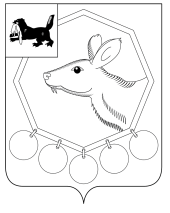 27.12.2018 № 278п/18РОССИЙСКАЯ ФЕДЕРАЦИЯИРКУТСКАЯ ОБЛАСТЬМУНИЦИПАЛЬНОЕ ОБРАЗОВАНИЕ «БАЯНДАЕВСКИЙ РАЙОН»АДМИНИСТРАЦИЯПОСТАНОВЛЕНИЕОБ УТВЕРЖДЕНИИ МУНИЦИПАЛЬНОЙ ПРОГРАММЫ  «ОХРАНА ОКРУЖАЮЩЕЙ СРЕДЫ В  МО «БАЯНДАЕВСКИЙ РАЙОН» НА 2019 - 2024 ГГ»В соответствии с Бюджетным Кодексом Российской  Федерации, Федеральным законом от 10.01.2002 N 7-ФЗ "Об охране окружающей среды", статьей 15 Федерального закона от 06.10.2003 N 131-ФЗ "Об общих принципах организации местного самоуправления в Российской Федерации",  руководствуясь  Уставом МО «Баяндаевский район», Положением о порядке принятия решений о разработке муниципальных программ МО «Баяндаевский программ» и их формирования и реализации, утвержденным постановлением мэра МО «Баяндаевский район» от 18.02.2015 № 37»,ПОСТАНОВЛЯЮ:1. Утвердить муниципальную программу «Охрана окружающей среды в МО «Баяндаевский район» на 2019 – 2024 гг.» (Приложение № 1).2. Отменить муниципальную программу «Охрана окружающей среды в МО «Баяндаевский район» на 2014 – 2020 гг., утвержденной постановлением мэра МО «Баяндаевский район» от 06 октября 2014 года № 183 3. Настоящее постановление опубликовать  на официальном сайте МО «Баяндаевский район» в информационно-телекоммуникационной сети «Интернет».4. Контроль за исполнением настоящего постановления возложить на заместителя мэра МО «Баяндаевский район» по экономическому развитию Еликова В.Т.5.   Настоящее постановление вступает в силу с 1 января 2019 года.Мэр МО «Баяндаевский район»А.П. ТабинаевПриложение к постановлению мэраМО «Баяндаевский район»От «27» декабря 2018г. № 278п/18ПАСПОРТ МУНИЦИПАЛЬНОЙ ПРОГРАММЫ «ОХРАНА ОКРУЖАЮЩЕЙ СРЕДЫ В МО «БАЯНДАЕВСКИЙ РАЙОН» НА 2019 - 2024 ГГ»	1. ХАРАКТЕРИСТИКА ПРОБЛЕМЫ И НЕОБХОДИМОСТЬ ЕЕ РЕШЕНИЯПРОГРАМНЫМ МЕТОДОМ       В настоящее время основной серьезной проблемой в  муниципальном образовании «Баяндаевский район» по-прежнему остается утилизация и захоронение промышленных отходов, вовлечение их в процесс повторного использования, отсутствие программы управления отходами, связывающей в единое целое сбор, сортировку, переработку и утилизацию твердых бытовых отходов, отсутствие санкционированного полигона твердых бытовых отходов, которая  сохраняется на протяжении многих лет и требует скорейшего решения.Жизнедеятельность человека связана с появлением огромного количества разнообразных отходов. Резкий рост потребления в последние десятилетия привел к существенному увеличению объемов образования твердых бытовых отходов.Твердые промышленные и бытовые отходы засоряют и захламляют окружающий нас природный ландшафт. Кроме того они могут являться источником поступления вредных химических, биологических и биохимических препаратов в окружающую природную среду. Это создает определенную угрозу здоровью и жизни населения.На территории Баяндаевского района на полигонах, свалках и других объектах накоплено свыше 124 тыс. м3 бытовых и промышленных отходов. Оценка ситуации позволяет сделать вывод о постоянном росте количества образующихся в районе отходов. В связи с нехваткой полигонов для складирования и захоронения отходов распространена практика их размещения в местах неорганизованного складирования (несанкционированных свалках), что представляет большую опасность для окружающей среды. Работы при строительстве полигона для твердых бытовых отходов полностью будет соответствовать экологическим требованиям и стандартам. Ее строительство обусловлено высокой социальной значимостью и положительным экологическим эффектом.Муниципальная программа "Охрана окружающей среды в МО «Баяндаевский район» на 2019 - 2024 гг."  предусматривает проведение мероприятий по проектированию и строительству полигонов твердых бытовых отходов, охране атмосферного воздуха, водных объектов, почвы, мероприятий по экологическому просвещению за счет средств бюджета Иркутской области, районного бюджета  и бюджетов сельских поселений Баяндаевского района. Кроме того, в муниципальную программу включены природоохранные мероприятия, запланированные к проведению  предприятиями всех форм собственности, осуществляющими деятельность на территории МО «Баяндаевский район» за счет собственных средств.Мероприятия, обозначенные в муниципальной программе, представляют собой комплекс взаимосвязанных мероприятий, направленных на решение тактических задач с учетом прогнозируемых показателей по основным направлениям: охрана атмосферного воздуха, водных объектов, почвы; совершенствование системы управления отходами и разработка проектно-сметной документации, строительство полигона твердых бытовых отходов, обслуживание полигона. Решение задач по устранению влияния негативного воздействия на окружающую среду и здоровье населения, охрана окружающей среды - это целостная система мер, организуемая данной муниципальной программой.Необходимость комплексного решения проблем в сфере охраны окружающей среды программно-целевым методом обусловлена следующими объективными причинами:- масштабность, сложность и многообразие проблем обеспечения экологической безопасности, что предполагает разработку и осуществление комплекса программных мероприятий, взаимоувязанных по конкретным задачам, ресурсам, срокам реализации и исполнителям;- необходимость выполнения в рамках единой муниципальной программы крупных по объему и требующих длительных сроков реализации проектов;- потребность в координации усилий федеральных органов исполнительной власти, органов исполнительной власти субъектов Российской Федерации (в части получения софинансирования из федерального и областного бюджетов), органов местного самоуправления и организаций.Таким образом, сложность решаемых задач, взаимосвязь экологических, социальных и экономических проблем, сложившихся к настоящему времени на территории  муниципального образования «Баяндаевский район», обусловливают необходимость применения программно-целевого метода для их разрешения.В муниципальном образовании «Баяндаевский район» реально сложившиеся разрывы между промышленными площадками и жилой зоной (санитарно-защитные зоны) не обеспечивают достаточной защиты населения от воздействия вредных веществ, выбрасываемых источниками теплоснабжения, осуществляющими деятельность на территории муниципального образования «Баяндаевский район».Основу выбросов в атмосферу составляют продукты горения каменного угля от теплоисточников. По объему выбросов этих загрязняющих веществ село Баяндай находится на первом месте в Баяндаевском районе.В администрацию  муниципального образования «Баяндаевский район» постоянно поступают жалобы от населения о загрязнении атмосферного воздуха и территорий жилых домов, прилегающих к угольным котельным. 2. ОСНОВНЫЕ ЦЕЛИ И ЗАДАЧИ, ОЖИДАЕМЫЕ РЕЗУЛЬТАТЫ РЕАЛИЗАЦИИ ПРОГРАММЫ, СРОКИ И ЭТАПЫ РЕАЛИЗАЦИИ ПРОГРАММЫ.Основной целью муниципальной программы является предотвращение вредного воздействия отходов на здоровье человека и окружающую среду на территории Баяндаевского района.  Обеспечение реализации мер по охране окружающей среды и сохранению здоровья населения, создание экологически безопасной, комфортной среды в местах проживания граждан и обеспечения устойчивого развития общества.Для достижения цели необходимо решить следующие задачи:- повышение уровня экологической культуры и образования в сфере охраны окружающей среды;- обеспечение сохранности водных объектов и поддержание их в экологически благоприятном состоянии;- сохранение уникальных природных компонентов и поддержание экологического баланса.В рамках достижения цели муниципальной программы необходимо обеспечить решение органами местного самоуправления, осуществляющими защиту окружающей среды в Баяндаевском районе, следующих задач:1) снижение негативного влияния отходов на состояние окружающей среды;2) удовлетворение потребности в строительстве полигона бытовых отходов в Баяндаевском районе.Для обеспечения экологической безопасности района необходимо поэтапное сокращение уровней воздействия на окружающую среду всех антропогенных источников. Комплексное решение проблем охраны окружающей среды возможно только при проведении мероприятий для снижения воздействия во всех природных средах.Предполагаемым показателем результативности муниципальной программы является снижение уровня загрязненности территории Баяндаевского района отходами на 50 тыс. м3 в год. В целях формирования экологической культуры в обществе, воспитания бережного отношения к природе, рационального использования природных ресурсов администрация  муниципального образования «Баяндаевский район» содействует экологическому просвещению посредством распространения экологических знаний об экологической безопасности, информации о состоянии окружающей среды и об использовании природных ресурсов.Деятельность администрации  муниципального образования «Баяндаевский район» в период с 2019 по 2024 годы будет направлена на сохранение системы традиционных экологических мероприятий, увеличение экологических акций, увеличение количества участников экологических акций, создание системы информирования населения по вопросам охраны окружающей среды.СРОКИ РЕАЛИЗАЦИИ МУНИЦИПАЛЬНОЙ ПРОГРАММЫМуниципальная программа рассчитана на 6 лет (2019 - 2024 годы), решение проблем в области охраны окружающей среды невозможно осуществить в пределах одного финансового года, поскольку предусматривается реализация долгосрочных мероприятий с привлечением софинансирования из средств областного и федерального бюджетов.4. РЕСУРСНОЕ ОБЕСПЕЧЕНИЕ МУНИЦИПАЛЬНОЙ ПРОГРАММЫРеализация муниципальной программы потребует выделения бюджетных ассигнований в сумме        16 022,6        тыс. руб.          Муниципальная программа включает в себя мероприятия, выполнение которых требует привлечение финансовых средств. Источниками финансового обеспечения являются: средства консолидированного бюджета.5. ОЖИДАЕМЫЕ КОНЕЧНЫЕ РЕЗУЛЬТАТЫРЕАЛИЗАЦИИ МУНИЦИПАЛЬНОЙ ПРОГРАММЫВ результате выполнения мероприятий муниципальной программы будет обеспечено:- улучшение состояния окружающей среды и снижение вредного воздействия на нее хозяйственной деятельности; - улучшение санитарно-эпидемиологического  благополучия населения;- организована  утилизация и переработка бытовых и промышленных отходов на  территории Баяндаевского района, что  позволит снизить негативное воздействие  на окружающую среду;- повышение уровня экологического просвещения и образования;- проведение мониторинга состояния окружающей среды во всех населенных пунктах Баяндаевского района.Оценка эффективности программы:6. ПЕРЕЧЕНЬ МЕРОПРИЯТИЙ МУНИЦИПАЛЬНОЙ ПРОГРАММЫВ рамках основного мероприятия: снижение негативного влияния отходов на состояние окружающей среды будут выполнены следующие мероприятия:Разработка проектно – сметной документации на строительство полигона твердых бытовых отходов на территории Баяндаевского района;Строительство полигона твердых бытовых отходов на территории Баяндаевского района.Для достижения целей и решения задач муниципальной программы предлагается реализовать следующие мероприятия:1. Мероприятия по охране атмосферного воздуха.2. Мероприятия по сортировке, переработке и утилизации отходов производства и потребления.3. Мероприятия по формированию экологической культуры путем экологического просвещения населения МО «Баяндаевский район».Мероприятия муниципальной программы проводятся в течение 2019 - 2024 годов с уточнением посредством внесения изменений и дополнений с учетом принимаемых решений администрацией МО «Баяндаевский район».                                       От «27» декабря 2018г. № 278п/18ПАСПОРТПОДПРОГРАММЫ «ОБЕСПЕЧЕНИЕ ЭКОЛОГИЧЕСКОЙ БЕЗОПАСНОСТИ И ОХРАНЫ ПРИРОДНЫХ ОБЪЕКТОВ» НА 2019 – 2024 ГОДЫ МУНИЦИПАЛЬНОЙ ПРОГРАММЫ  «ОХРАНА ОКРУЖАЮЩЕЙ СРЕДЫ В  МО «БАЯНДАЕВСКИЙ РАЙОН» НА 2019 - 2024 ГГ» (далее соответственно - подпрограмма, муниципальная программа)Раздел 1. ОСУЩЕСТВЛЕНИЕ БЮДЖЕТНЫХ ИНВЕСТИЦИЙ В РАМКАХ ПОДПРОГРАММЫ
Осуществление бюджетных инвестиций в рамках подпрограммы не предусмотрено.Раздел 2. МЕРЫ  РЕГУЛИРОВАНИЯ, НАПРАВЛЕННЫЕ НА ДОСТИЖЕНИЕ ЦЕЛИ И ЗАДАЧ ПОДПРОГРАММЫОсновные меры государственного регулирования подпрограммы закреплены в Конституции Российской Федерации,  Федеральном законе от 10 января 2002 года № 7-ФЗ «Об охране окружающей среды, Указе Президента Российской Федерации от 19 апреля 2017 года № 176 «О Стратегии экологической безопасности Российской Федерации на период до 2025 года», Основными мерами правового регулирования на региональном уровне являются следующие правовые акты Иркутской области:Закон Иркутской области от 11 июня 2008 года № 23-оз «Об отдельных вопросах охраны окружающей среды в Иркутской области»;Закон Иркутской области от 4 декабря 2008 года № 101-оз «Об организации и развитии системы экологического образования и формировании экологической культуры на территории Иркутской области».                                       От «27» декабря 2018г. № 278п/18Перечень программных мероприятийОт «  » _________ 2018г. № _______ПАСПОРТПОДПРОГРАММЫ «ОТХОДЫ ПРОИЗВОДСТВА И ПОТРЕБЛЕНИЯ» НА 2019 – 2024 ГОДЫ МУНИЦИПАЛЬНОЙ ПРОГРАММЫ  «ОХРАНА ОКРУЖАЮЩЕЙ СРЕДЫ В  МО «БАЯНДАЕВСКИЙ РАЙОН» НА 2019 - 2024 ГГ» (далее соответственно - подпрограмма, муниципальная программа)Раздел 1. ОСУЩЕСТВЛЕНИЕ БЮДЖЕТНЫХ ИНВЕСТИЦИЙ В РАМКАХ ПОДПРОГРАММЫ
Осуществление бюджетных инвестиций предусмотрено в рамках   основного мероприятия «Строительство (реконструкция) объектов утилизации, переработки и размещения отходов производства и потребления, а также выполнение проектных и изыскательских работ в целях строительства указанных объектов».Предполагается выполнение мероприятий, направленных на создание  объектов экологически безопасной обработки, утилизации, обезвреживания и размещения ТКО на территории муниципальных образований Баяндаевского района. Необходимо строительство на территории района 184 контейнерных площадок, из них 107 площадок под размещение 3-х мусорных контейнера на каждой площадке и 77 площадок под размещение 5-ти мусорных контейнера на каждой площадки. Под данные контейнерные площадки необходимо закупить 706 мусорных контейнерных бака объемом 0,75 м3 каждый.Раздел 2. МЕРЫ  РЕГУЛИРОВАНИЯ, НАПРАВЛЕННЫЕ НА ДОСТИЖЕНИЕ ЦЕЛИ И ЗАДАЧ ПОДПРОГРАММЫОсновные меры государственного регулирования подпрограммы закреплены в Конституции Российской Федерации, Федеральном законе 
от 24 июня 1998 года № 89-ФЗ «Об отходах производства и потребления», Федеральном законе от 10 января 2002 года № 7-ФЗ «Об охране окружающей среды», Указе Президента Российской Федерации от 7 мая 2018 года № 204 «О национальных целях и стратегических задачах развития Российской Федерации на период до 2024 года».Основными мерами правового регулирования на региональном уровне являются следующие правовые акты Иркутской области: Закон Иркутской области от 11 июня 2008 года № 23-оз «Об отдельных вопросах охраны окружающей среды в Иркутской области»;Положение о предоставлении и расходовании субсидий из областного бюджета местным бюджетам на софинансирование капитальных вложений в объекты муниципальной собственности, которые осуществляются из местных бюджетов, в целях реализации мероприятий в сфере охраны окружающей среды, утвержденное постановлением Правительства Иркутской области от 2 августа 2016 года № 460-пп.                                        От «  » _________ 2018г. № _______Перечень программных мероприятийНаименование Программы"Охрана  окружающей  среды  в  МО «Баяндаевский район» в 2019 - 2024 гг." (далее – муниципальная программа)                         Ответственный исполнитель муниципальной программыОтдел строительства и ЖКХ администрации МО «Баяндаевский район»Участники муниципальной программыАдминистрация муниципального образования «Баяндаевский район» (далее – администрация МО «Баяндаевский район)Цели муниципальной программы1. Предотвращение вредного воздействия отходов на здоровье человека и окружающую среду на территории Баяндаевского района.1. Обеспечение   благоприятной   окружающей   среды   и экологической безопасности.2. Обеспечение благоприятных условий жизнедеятельности                    человека.3. Снижение влияния негативных факторов окружающей среды на состояние здоровья населения.                                               4. Сохранение животного и растительного мира Баяндаевского района.Задачи муниципальной  программы1. Снижение негативного влияния отходов на состояние окружающей среды.2. Создание благоприятной и безопасной окружающей  природной среды.3. Повышение уровня экологического просвещения населенияБаяндаевского района.Сроки реализации муниципальной программы2019  -  2024 годыЦелевые показатели муниципальной программыИнформирование и экологическое просвещение населения о состоянии окружающей среды на 2019-2024 годы.2. Доля ликвидированных мест несанкционированного размещения ТКО к общему количеству выявленных мест несанкционированного размещения ТКО.3. Прирост мощности  объектов утилизации, переработки и размещения отходов производства и потребленияПодпрограммы муниципальной программыВ рамках муниципальной программы  реализуются следующие подпрограммы:«Обеспечение экологической безопасности и охраны природных объектов» на 2019-2024 годы (Приложение 1 к муниципальной программе) ;«Отходы производства и потребления» на 2019-2024 годы (Приложение 2 к муниципальной программе).Прогнозная (справочная) оценка ресурсного обеспечения реализации муниципальной программы  Объём финансирования муниципальной программы с учётом средств областного бюджета и планируемых средств бюджета муниципального образования «Баяндаевский район», составляет 15 012,42 тыс. руб., в том числе:Из средств бюджета района:2019 год – 500,0;2020 год – 6 590,36;2021 год – 300,0;2022 год – 300,0;2023 год – 300,0;2024 год – 300,0;Недостающие средства составляют:2019 год – 6 722,06;2020 год – 0;2021 год – 0;2022 год – 0;2023 год – 0;2024 год – 0;Всего средств по подпрограмме:2019 год – 7 222,06;2020 год – 6590,36;2021 год – 300,0;2022 год – 300,0;2023 год – 300,0;2024 год – 300,0;Ожидаемые конечные результаты реализации муниципальной программы 1. Разработка проектно-сметной документации на строительство полигона твердых бытовых отходов на территории Баяндаевского района.2. Введение в эксплуатацию полигона твердых бытовых отходов в результате завершения строительства.3. Совершенствование системы сортировки, переработки и утилизации отходов производства и потребления;4. Сокращение объемов несанкционированных свалок на территории Баяндаевского района.5. Обеспеченных лицензированными объектами размещения твердых бытовых отходов. 6. Улучшение санитарно-эпидемиологического  благополучия населения.7. Совершенствование методов экологического  просвещения формирования экологической культуры:                  - увеличение экологических мероприятий;                 - увеличение   количества   участников   экологическихмероприятий;- создание системы информирования населения по  вопросам охраны окружающей среды. 8. Снижение показателей заболеваемости населения.                               № п/п НаименованиеПоказателиПоказатели№ п/п 2019 год2020 год2021 год2022 год2023 год2024 год1Обеспечение инфраструктурой по сбору, вывозу ТКО,%50801001001001002Информирование и экологическое просвещение населения о состоянии окружающей среды, количество проведенных мероприятий, публикаций2222223Доля ликвидированных мест несанкционированного размещения ТКО к общему количеству выявленных мест несанкционированного размещения ТКО, %203040506065Приложение 1к муниципальной программе "Охрана  окружающей  среды  в  МО «Баяндаевский район» в 2019 - 2024ггНаименование муниципальной программы"Охрана  окружающей  среды  в  МО «Баяндаевский район» в 2019 - 2024 гг."Наименование подпрограммы«Обеспечение экологической безопасности и охраны природных объектов» на 2019-2024 годыОтветственный исполнитель подпрограммыАдминистрация муниципального образования «Баяндаевский район» (далее – администрация МО «Баяндаевский район)Участники подпрограммыАдминистрация муниципального образования «Баяндаевский район» Цель подпрограммы Увеличение  уровня правовой культуры, экологического просвещения населения Баяндаевского района.   Задачи подпрограммыРегулирование качества окружающей среды, а также сохранение и восстановление биологического разнообразия, повышение уровня экологической культуры населенияСроки реализации подпрограммы2019 - 2024 годыЦелевые показатели подпрограммыИнформирование и экологическое просвещение населения о состоянии окружающей среды на 2019-2024 годы.Перечень основных мероприятий подпрограммыСохранение и восстановление природных  объектов, биологического разнообразия, информирование и экологическое просвещение населения о состоянии окружающей среды на территории Баяндаевского района. (Приложение 1 к Подпрограмме)Прогнозная (справочная) оценка ресурсного обеспечения реализации подпрограммыОбъём финансирования под программы с учётом средств областного бюджета и планируемых средств бюджета муниципального образования «Баяндаевский район», составляет 0 тыс. руб., в том числе:Из средств бюджета района:2019 год – 0;2020 год – 0;2021 год – 0;2022 год – 0;2023 год – 0;2024 год – 0;Недостающие средства составляют:2019 год – 0;2020 год – 0;2021 год – 0;2022 год – 0;2023 год – 0;2024 год – 0;Всего средств по подпрограмме:2019 год – 0;2020 год – 0;2021 год – 0;2022 год – 0;2023 год – 0;2024 год – 0;Ожидаемые конечные результаты реализации подпрограммыРеализация подпрограммы позволит:Увеличить долю  правовой культуры, экологического просвещения населения Баяндаевского района.   Приложение 1 к Подпрограмме «Обеспечение экологической безопасности и охраны природных объектов» на 2019-2024 годы муниципальной программы                "Охрана  окружающей  среды  в  МО «Баяндаевский район» в 2019 - 2024гг№Наименование мероприятияГод реализацииФинансирование, тыс. руб.Финансирование, тыс. руб.Финансирование, тыс. руб.Исполнители№Наименование мероприятияГод реализацииВсегоБюджетрайонаНедостающие средстваИсполнители1Информирование и экологическое просвещение населения о состоянии окружающей среды на 2019-2024 годы2019-2024000Администрация МО «Баяндаевский район»2Проведение Дней защиты от экологической опасности2019-2024000Администрация МО «Баяндаевский район» (Сектор по молодежной политике)3Повышение уровня  культуры, экологического просвещения населения района2019-2024000Администрация МО «Баяндаевский район»4Проведение месячников санитарной очистки территорий Баяндаевского района2019-2024000 Муниципальные образования Баяндаевского района (по согласованию)Приложение 2к муниципальной программе "Охрана  окружающей  среды  в  МО «Баяндаевский район» в 2019 - 2024ггНаименование муниципальной программы"Охрана  окружающей  среды  в  МО «Баяндаевский район» в 2019 - 2024 гг."Наименование подпрограммы«Отходы производства и потребления» на 2019-2024 годыОтветственный исполнитель подпрограммыАдминистрация муниципального образования «Баяндаевский район» (далее – администрация МО «Баяндаевский район)Участники подпрограммыАдминистрация муниципального образования «Баяндаевский район» Цель подпрограммыПредотвращение вредного воздействия отходов на здоровье человека и окружающую среду на территории Баяндаевского районаЗадачи подпрограммы1. Создание и развитие инфраструктуры экологически безопасной обработки, утилизации, обезвреживания и размещения твердых коммунальных отходов (далее – ТКО) на территории Баяндаевского района.2. Ликвидация мест несанкционированного размещения ТКО на территории Баяндаевского района и  накопленного экологического ущерба от хозяйственной деятельности прошлых лет.Сроки реализации подпрограммы 2019 - 2024 годыЦелевые показатели подпрограммы1. Доля ликвидированных мест несанкционированного размещения ТКО к общему количеству выявленных мест несанкционированного размещения ТКО.2. Прирост мощности  объектов утилизации, переработки и размещения отходов производства и потребленияПеречень основных мероприятий подпрограммы1. Строительство (реконструкция) объектов утилизации, переработки и размещения отходов производства и потребления, а также выполнение проектных и изыскательских работ в целях строительства указанных объектов (Приложение 1 к Подпрограмме)Прогнозная (справочная) оценка ресурсного обеспечения реализации подпрограммыОбъём финансирования под программы с учётом средств областного бюджета и планируемых средств бюджета муниципального образования «Баяндаевский район», составляет  15 012,42 тыс. руб., в том числе:Из средств бюджета района:2019 год – 500,0;2020 год – 6 590,36;2021 год – 300,0;2022 год – 300,0;2023 год – 300,0;2024 год – 300,0;Недостающие средства составляют:2019 год – 6 722,06;2020 год – 0;2021 год – 0;2022 год – 0;2023 год – 0;2024 год – 0;Всего средств по подпрограмме:2019 год – 7 222,06;2020 год – 6590,36;2021 год – 300,0;2022 год – 300,0;2023 год – 300,0;2024 год – 300,0;Ожидаемые конечные результаты реализации подпрограммы 1.Увеличить долю ликвидированных мест несанкционированного размещения ТКО к общему количеству выявленных мест несанкционированного размещения ТКО. 2.Увеличить прирост мощности объектов инфраструктуры экологически безопасной обработки, утилизации, обезвреживания и размещения твердых коммунальных отходов на территории Баяндаевского района.Приложение 1 к Подпрограмме «Отходы производства и потребления» на 2019-2024 годы муниципальной программы                "Охрана  окружающей  среды  в  МО «Баяндаевский район» в 2019 - 2024гг№Наименование мероприятияГод реализацииФинансирование, тыс. руб.Финансирование, тыс. руб.Финансирование, тыс. руб.Исполнители№Наименование мероприятияГод реализацииВсегоБюджетрайонаНедостающие средстваИсполнители1Строительство контейнерных площадок на 3 контейнера. (количеств 80 ед.)20192 898,2402 898,24Администрация МО «Баяндаевский район»2Строительство контейнерных площадок на 5 контейнеров(количеств 20 ед.)20191 062,4801 062,48Администрация МО «Баяндаевский район»3Приобретение мусорных контейнеров(306 шт.)20192261,34500,01761,34Администрация МО «Баяндаевский район» 4Обустройство площадки временного хранения20191000,001000,0Администрация МО «Баяндаевский район»Итого 2019 год7222,06500,06722,066Строительство контейнерных площадок на 3 контейнера. (количеств 27 ед.)2020978,16978,160 Муниципальные образования Баяндаевского района 7Строительство контейнерных площадок на 5 контейнеров(количеств 50 ед.)20202 656,22 656,20 Муниципальные образования Баяндаевского района 8Приобретение мусорных контейнеров(400 шт.)20202 956,02 956,00Администрация МО «Баяндаевский район» Итого 2020 год6 590,366 590,3609Сбор, транспортирование и утилизация (захоронение) твердых коммунальных отходов с несанкционированного места размещения отходов2021300,0300,00 Муниципальные образования Баяндаевского района Итого 2021 год300,0300,010Сбор, транспортирование и утилизация (захоронение) твердых коммунальных отходов с несанкционированного места размещения отходов2022300,0300,00 Муниципальные образования Баяндаевского района Итого 2022 год300,0300,011Сбор, транспортирование и утилизация (захоронение) твердых коммунальных отходов с несанкционированного места размещения отходов2023300,0300,00 Муниципальные образования Баяндаевского района Итого 2023 год300,0300,012Сбор, транспортирование и утилизация (захоронение) твердых коммунальных отходов с несанкционированного места размещения отходов2024300,0300,00 Муниципальные образования Баяндаевского района Итого 2024 год300,0300,00Всего:15 012,428 290,366722,06